                                   (Тест расположен ниже предложенных учебников)ВНИМАНИЕ! При выполнении заданий ориентироваться на один из данных учебников:1. История Отечества XX - начало XXI века/ Учебник 11 класс/ 2006г.(Авторы: Загладин, Козленко, Минаков, Петров)     или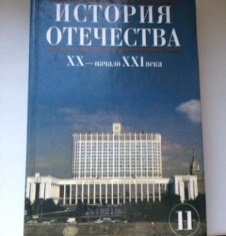 2. История России XX - начало XXI века/ Учебник 11 класс/ 2007г., 2010г., 2011г., и т.д.(Авторы: Загладин, Козленко, Минаков, Петров)    или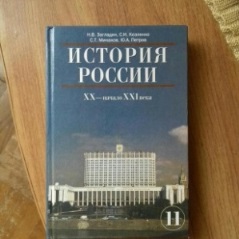 3. История России XX - начало XXI века/ Учебник 11 класс/ 2007г.(Авторы: Загладин, Козленко, Минаков, Петров)  // Версия в формате PDFПерейти к учебнику можно по данной ссылке: https://drive.google.com/file/d/0B1JQ2SIpzvkXS2NMTkNndzBTTlU/viewТЕСТ № 32               (Русско-японская война 1904-1905гг. Первая русская революция 1905-1907гг.)1.  Назовите  главную  причину  Русско-японской  войны  1904-1905 гг.:а)  столкновение  интересов  России  и  Японии  на  Дальнем  Востокеб)  выполнение  Россией  обязательств  перед  Китаемв)  стремление  России  преградить  путь  агрессора2.  Какое  событие  в  ходе  войны  можно  назвать  одним  из  крупнейших  сражений  на  суше?а)  вооружённое  столкновение  в  Чемульпо                  в)  битва  при  Мукденеб)  битва  в  Порт-Артуре                                                  г)  битва  на  р. Шахэ3.  Во  время  Русско-японской  войны  погиб  выдающийся  русский  художник:а)  И.К.  Айвазовский                                           в)  А.И.  Куинджиб)  В.В.  Верещагин                                              г)  И.Е. Репин4.  Первое  серьёзное  поражение  русского  военно-морского  флота  за  всю  его  историю  произошло  в  сражении:а)  на  рейде  Порт-Артура                                   в)  в  Цусимском  проливеб)  у  корейского  порта  Чемульпо                     г)  в  Жёлтом  море5.  Как  называется  мирный  договор  между  Россией  и  Японией,  заключённый  в  результате  войны?а)  Токийский                  б)  Портсмутский                в)  Пхеньянский              г)  Пекинский6.  С  какого  события  принято  начинать  историю  первой  русской  революции?а)  с  Всероссийской  октябрьской  политической  стачкиб)  с  восстания  на  броненосце  «Князь  Потёмкин  Таврический»в)  с  декабрьского  вооружённого  восстания  в  Москвег)  с  «Кровавого  воскресенья»д)  с  выхода  первого  номера  газеты  «Искра»7.  Отметьте  дату  «Кровавого  воскресенья»:а)  9 января  1905г.         б)  9 марта  1905г.     в)  9 декабря  1906г.      г)    8 марта  1906г.8.  Движущими  силами  революции  не  были:а)  крестьяне        б)  дворяне       в)  рабочие      г)  студенты       д)  солдаты       е)  матросы9.  17  октября  1905 г.  Николай  II подписал  Манифест,  который  назывался:а)  «Об  отречении  императора  от  престола»б)  «Об  усовершенствовании  государственного  порядка»в)  «О  введении  военно-полевых  судов»10. К чему привела  первая российская  революция  1905-1907 гг.?а) к уничтожению самодержавия                        б) к ликвидации общиныв) к созданию представительных законодательных органов властиг) к предоставлению независимости Польше и ФинляндииДисциплинаИСТОРИЯГруппаСВР - 20Дата занятия13.12.21Тема занятия«Кризис империи: русско-японская война и революция 1905-1907гг.»Сроквыполнения15.12.21Критерии оцениванияНевыполненная работа оценивается «неудовлетворительно»Обратная связьФотографии конспектов и ответы на тесты высылать на электронную почту: K159rustv@yandex.ru                ИЛИКонспекты с выполненной работой принести на следующее по расписанию занятие.     Вопросы по телефону:  8 912 483 48 76  / Тамара ВалерьевнаПримечанияТетради должны быть подписаны: Фамилия Имя, СВР – 20, за какое число.Если присылаете ответ по электронной почте, то каждая страница конспекта должна быть подписана (Фамилия, Имя)Задание1. Прочитать § 3-4 «Кризис империи: русско-японская война и революция 1905-1907гг.». При недостатке информации в учебнике пользуйтесь другими источниками.2. Решить тест №  32.  (Ответы записывать в столбик, как на уроке. Ставить № теста)3. Выписать в тетрадь, в виде предложений, ответы на тест ориентируясь на задания в тесте № 32.  Например:  Тема (теста) «Русско-японская война 1904-1905гг. Первая русская революция 1905-1907гг.» 1. Главная  причина  Русско-японской  войны  1904-1905 гг. -  __________. 2. Одно  из  крупнейших  сражений  на  суше в русско-японской войне -  _________. 3. Во  время  Русско-японской  войны  погиб  выдающийся  русский  художник -  _____.  и т.д.  И так же записать остальные 7 вопросов. (Всего 10 предложений. Таким образом, вы записываете решение и в буквенном и письменном варианте. Фактически, запись письменного варианта решения теста в конспект - это подготовка к диф. зачёту). 